Техническая спецификацияЛот№1Название: Медицинские перчаткиФункциональное назначение: Предназначены  для защиты рук от воздействия  ГСМ.Физическое описание: Латексные неопудренные медицинские перчатки с текстурированной поверхностью . Изготовлены из низкомодульного латекса, который позволяет повысить эластичность перчаток и отсутствие усталости при работе в них.Однократного применения НестерильныеАмбидекстральные (подходят как для правой, так и для левой руки)Манжета в виде валика Гипоаллергенность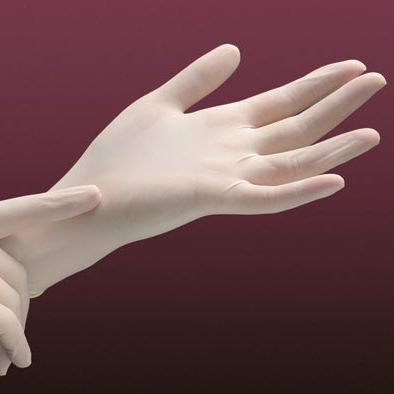 Примечание: Предоставление образца до окончания торгов обязательноЛот№2Название: Маслостойкие резиновые перчаткиФункциональное назначение: Предназначены для чистки и техобслуживании оборудования, работ с маслами, жирами и смазочными материалами.Физическое описание: Перчатки изготовлены из маслостойкой резины.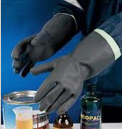 Примечание: Предоставление образца до окончания торгов обязательноПримечание: При предоставлении коммерческого предложения необходимо приложить техническую спецификацию.Образец предоставленный для рассмотрения – не возвращается обратно поставщику.Продавец обязан одновременно с передачей товара передать покупателю его принадлежности, а также относящиеся к нему документы (документы, удостоверяющие комплектность, безопасность, качество товара, порядок эксплуатации и т.п.), предусмотренные нормативными правовыми актами или договором.